Zajęcia rozwijające komunikowanie sięKlasa II, III Szkoła Podstawowa Specjalna Nr 4 dla uczniów z niepełnosprawnością intelektualną w stopniu umiarkowanym i znacznymNazwisko i imię nauczyciela: Kondraciuk Elżbieta el.kondraciuk@wp.pldata realizacji: 28.04.2020 r. Temat: Lewa ręka, prawa ręka.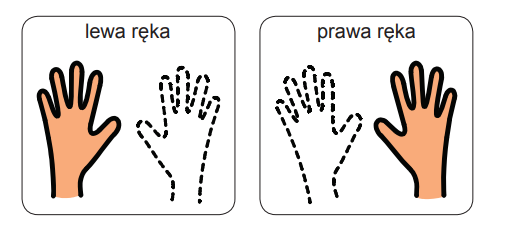 Narysuj swoją rękę. Czy to ręka prawa czy lewa? Połącz z odpowiednim podpisem lub wskaż odpowiedni podpis.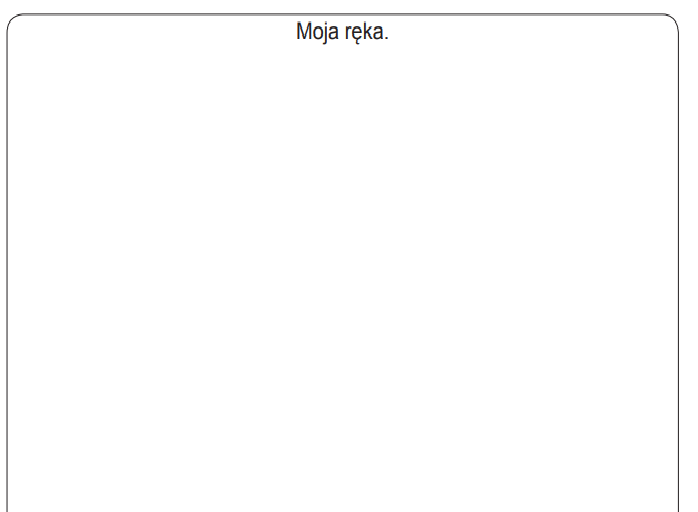 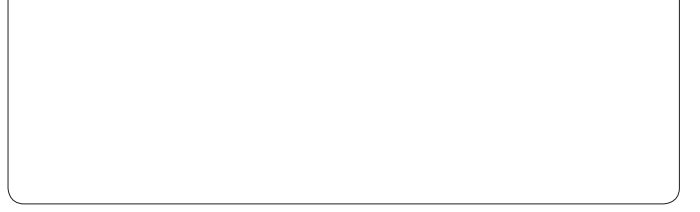 